C.G.M.Métiers de l’Électricité et de ses Environnements Connectés (M.E.L.E.C.)SESSION 2023 Eléments de correctionDurée : 5 heuresDans le cas où un(e) candidat(e) repère ce qui lui semble être une erreur d’énoncé, il (elle) le signale très lisiblement sur sa copie, propose la correction et poursuit l’épreuve en conséquence.De même, si cela conduit à formuler une ou plusieurs hypothèses, il est demandé de la (ou les) mentionner explicitement.NB : La copie ne devra pas, conformément au principe d’anonymat, comporter de signe distinctif, tel que nom, signature, origine, etc. Si le travail demandé comporte notamment la rédaction d’un projet ou d’une note, il est impératif de s’abstenir de signer ou de s’identifier.Calculatrice électronique de poche – y compris calculatrice programmable, alphanumérique ou à écran graphique – à fonctionnement autonome, non imprimante, autorisée conformément à la circulaire n° 99- 186 du 16 novembre 1999.L’usage de tout ouvrage de référence, de tout dictionnaire et de tout autre matériel électronique est rigoureusement interdit.Conseils aux candidatsLe candidat complète le dossier sujet qui sera rendu complet, y compris les documents non complétés.Le sujet, composé de quatre parties indépendantes, est accompagné d’un dossier technique et ressources dans lequel les documents sont repérés DTR.SOMMAIREPRÉSENTATION DU CONTEXTELes habitants de l’Eurométropole de Strasbourg sont depuis de nombreuses années soumis à la pollution atmosphérique issue entre autres du trafic automobile. Pour faire face à cette situation, l’Eurométropole est pleinement mobilisée avec un objectif : Mieux respirer !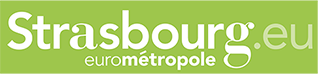 Pour concilier les enjeux de santé publique et d’urgence climatique avec le droit à la mobilité pour tous, l’Eurométropole déploie des solutions de mobilité alternatives pour améliorer la qualité de l’air au bénéfice de la santé publique et de l’atténuation du changement climatique.Parmi les solutions de mobilité alternative, l’Eurométropole de Strasbourg, première métropole cyclable de France, se fixe pour objectif de doubler le nombre de déplacements à vélo d’ici 2030.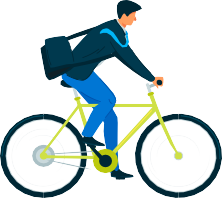 Dans la continuité de l’objectif environnementale de l’Eurométropole et du plan de sobriété énergétique présenté début octobre 2022, le lycée Louis COUFFIGNAL à Strasbourg envisage de construire un local à vélos nommé : l’Écobike.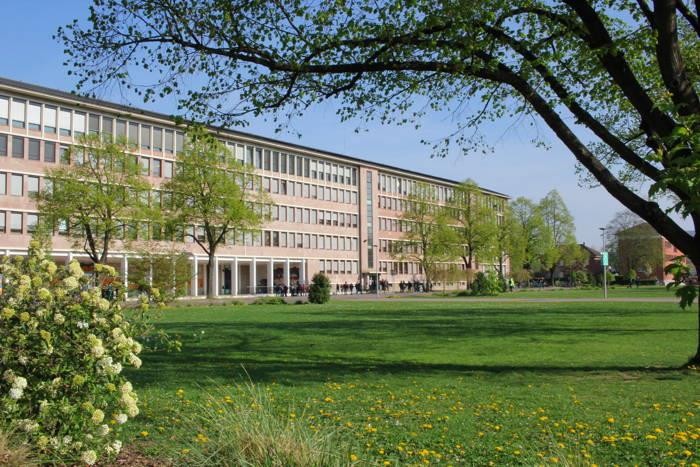 Ce projet porté par les filières bois et MELEC du lycée Louis COUFFIGNAL permettra de favoriser la mobilité du personnel du lycée lors des déplacements domicile travail en proposant la recharge des vélos à assistance électrique et vélos cargo électrique durant les heures de travail.L’Écobike aura une capacité d’accueil de trente-deux Vélos à Assistance Electrique (VAE) et Vélos Cargo Electrique (VCE).PARTIE A – ALIMENTATION DE L’ÉCOBIKEMise en situation :Dans un souci de sobriété énergétique, le lycée Couffignal souhaite mettre en place un local à vélos autonomes appelé Écobike.Ce dernier devra être équipé de panneaux photovoltaïques et de batteries. Le réseau public de distribution servira « d’alimentation de secours », par l’intermédiaire d’un convertisseur chargeur.Objectifs de cette partie :Etudier le fonctionnement de l’installation.Choisir le matériel permettant l’alimentation de l’Écobike.Réaliser le schéma de câblage.Dossier Technique et Ressources : DTR 1 à DTR 6 et DTR 27 à DTR 30Étude de l’installation photovoltaïque et des besoinsIndiquer la fonction des différents éléments et donner la signification de l’acronyme MPPT.Relier	les	différentes	situations	de	fonctionnement	aux	besoins	en consommation et à la gestion de l’onduleur.Donner le nom des différents types de modules panneaux solaires en silicium et indiquer le nom du module le plus performant.Déterminer l'orientation géographique la plus favorable pour produire de l'électricité avec des panneaux photovoltaïques. Justifier votre réponse.Cocher la case correspondant au bon type de courant(AC pour le courant alternatif et DC pour le courant continu).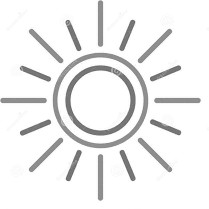 Batteries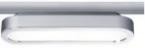 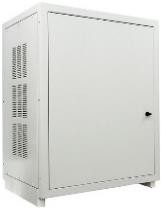 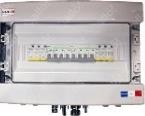 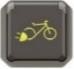 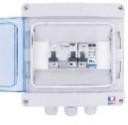 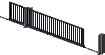 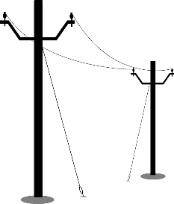 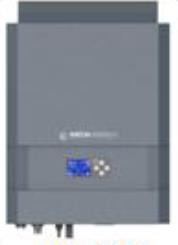 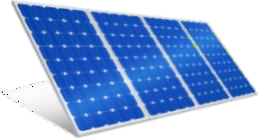 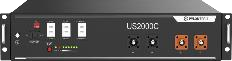 Calculer la consommation journalière totale de l’Écobike pour une utilisation du parc VAE à hauteur de 40% de la capacité maximale soit 13 VAE et/ou VCE.Dimensionnement de l’installation photovoltaïqueÉtude des panneaux photovoltaïques :Dans cette partie, il est demandé d’étudier les besoins en panneaux photovoltaïques de l’Écobike.Calculer l’énergie totale à produire (Ep) en tenant compte du coefficient de performance (k).Indiquer l’irradiation globale annuelle estimée pour la ville de Strasbourg.Calculer la puissance crête des panneaux photovoltaïques nécessaires.Calculer la surface totale de la toiture pouvant accueillir les panneaux photovoltaïques de l’Écobike.Déterminer la référence du panneau le plus puissance (et aux nouvelles dimensions) et indiquer les caractéristiques techniques de ce dernier.En prenant en compte les dimensions d’un panneau, calculer le nombre maximum pouvant être installés sur la toiture de l’Écobike.Vérifier si la puissance d’énergie produite par les panneaux photovoltaïques est alors suffisante. Justifier votre réponse.Étude des batteries de stockage :Dans cette partie, il est demandé d’étudier les batteries de stockage (référence US2000C). Ces dernières sont raccordées à l’entrée/sortie batterie de l’onduleur dont la tension nominale est de 48V.Pour la suite de l’étude, on considère que l’énergie totale consommée par jour par l’Écobike est de 10500 Wh.Compléter les caractéristiques techniques des batteries.Calculer la capacité totale nécessaire des batteries (Ah) en prenant en compte un jour d’autonomie.Calculer le nombre de modules de batteries nécessaires (arrondi à l’unité supérieure).En déduire le type de montage des batteries à réaliser et justifier.Étude de l’onduleurDans cette partie, il est demandé d’étudier les caractéristiques de l’onduleur afin d’y raccorder les panneaux photovoltaïques. En raison des caractéristiques de l’installation, la référence retenue de l’onduleur est : IMEON 9.12.Justifier ce choix à partir des caractéristiques du réseau électrique.Pour la suite de l’étude, on considère que 20 panneaux photovoltaïques doivent être raccordés à l’onduleur afin de répondre aux besoins de consommation de l’Écobike.Compléter le tableau afin de définir la bonne configuration d’association des panneaux photovoltaïques.En déduire le type d’association des panneaux photovoltaïques admissible par l’onduleur.Compléter le schéma électrique de l’onduleur.Il est demandé de raccorder :les batteries à l’entrée batteries de l’onduleur ;les panneaux photovoltaïques aux deux entrées strings 1 et 2.Les couleurs suivantes sont imposées :borne + : rouge ;borne - : noir ;PE : vert.Symboles :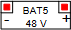 Batterie :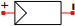 Panneau photovoltaïque :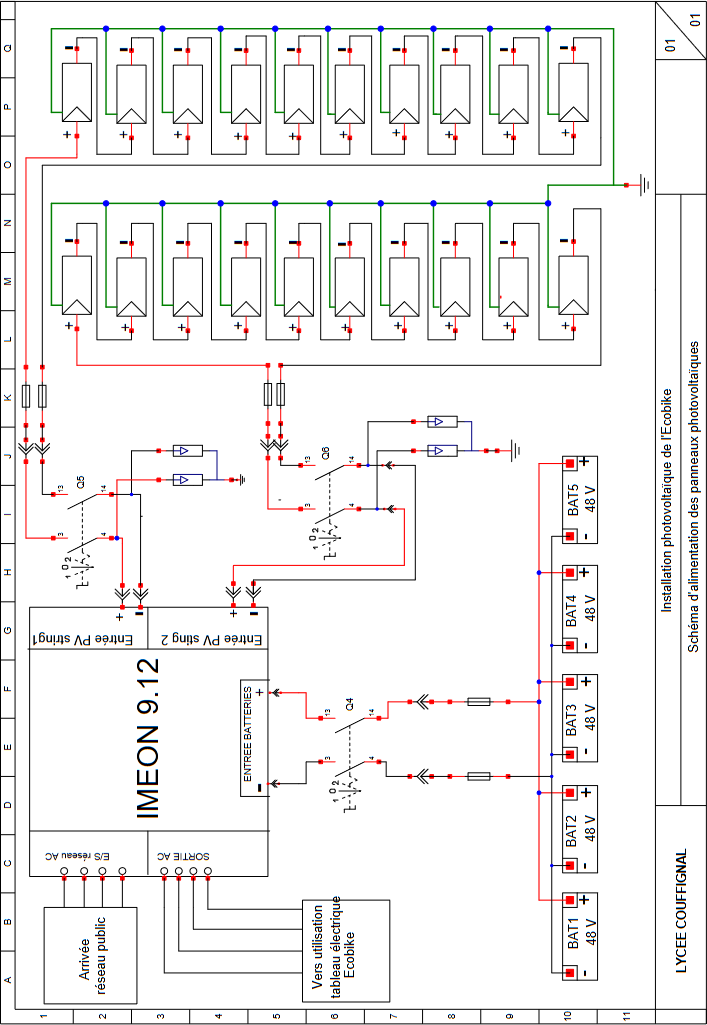 PARTIE B – ÉTUDE DU PORTAIL COULISSANTMise en situation :Afin de permettre une gestion plus aisée (éviter des pertes de clés, avoir plusieurs utilisateurs, des plages horaires importantes, etc.), l’accès au local Écobike est assuré par un portail coulissant.La gestion du fonctionnement du portail et le traitement des informations est assuré par un Contrôleur WAGO, référence 750-891.Le circuit de commande de l’installation sera alimenté en 24 VDC.Objectifs de cette partie :Choisir le matériel permettant la commande du portail coulissant.Réaliser le schéma de câblage.Automatiser le portail coulissant.Dossier Technique et Ressources : DTR 1, DTR 7 à DTR 14 et DTR 31 à DTR 45.Choix du matériel adapté répondant au cahier des charges.Donner la signification de l’acronyme RFID.Citer les composants de l’étiquette RFID.Expliciter le principe de fonctionnement d’un système RFID.Répertorier les différentes fréquences utilisées par les puces RFID.Déterminer les caractéristiques électriques et la référence des matériels nécessaires pour le contrôle d’accès (fonctionnement en basse fréquence).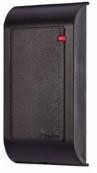 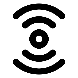 Définir le type d’appareillage qui permet d’informer le système, des positions ouverte ou fermée du portail coulissant.Déterminer les caractéristiques électriques et la référence des interrupteurs de position (une entrée de câble, avec tête à mouvement angulaire à 2 sens d’attaque et contacts à action brusque).Définir le type de détecteur de présence le plus adapté (indiqué pour la détection d’un objet volumineux ou d’une personne, en tenant compte de la distance maximale de détection du portail). Justifier votre réponse.Déterminer les caractéristiques électriques et la référence du détecteur (en matière métallique, avec câble et commutation avec logique positive).Décrire la fonction des différents éléments.Déterminer les références du feu orange clignotant (grand modèle, intensité lumineuse 7 Candelas) et de la base (indice de protection adapté aux conditions extérieures).Déterminer la référence de la barre palpeuse à 2 contacts (noir et jaune).Déterminer la référence (produit complet) du bouton d’arrêt d’urgence (à clef, avec au moins un contact normalement ouvert).Déterminer les caractéristiques électriques et la référence de l’alimentation du contrôleur WAGO (on prendra en compte un courant maximum de 2.5 A).Lister les appareillages à câbler sur les entrées du contrôleur (le nombre de lignes n’est pas nécessairement en adéquation avec le nombre de réponses).Définir le type de signal sur les entrées.En déduire le nombre d’entrées nécessaires et déterminer la référence de la borne d’entrée.Lister les appareillages à câbler sur les sorties du contrôleur (le nombre de lignes n’est pas nécessairement en adéquation avec le nombre de réponses).Définir le type de signal sur les sorties.En déduire les nombres de sorties nécessaires et déterminer la référence de la borne de sorties.Déterminer la référence de la borne finale de bus et justifier son intérêt.Commande du portail coulissantLe local à vélo sera alimenté par un réseau triphasé 400V, un interrupteur sectionneur Q1 sera installera en tête de l’installation.Caractéristiques du moto-réducteur du portail coulissant :Puissance moteur : 0,37 kW	Tensions nominales : 230/400 V𝜂 =83.6%	cos φ=0.78Calculer l’intensité nominale absorbée par le moteur asynchrone triphasé.Indiquer	le	rôle	et	la	protection	assurée	par	un	disjoncteur-moteur magnétothermique.Déterminer la référence du disjoncteur-moteur magnétothermique Q2 et ses caractéristiques électriques, ainsi que la référence du bloc de contact auxiliaire instantané à montage frontal réversible.Donner le rôle d’un contacteur.Expliquer comment est réalisé le changement du sens de rotation du moteur du portail coulissant.Déterminer la référence et les caractéristiques du contacteur inverseur.Indiquer le couplage à effectuer du moteur. Justifier votre réponse.Compléter la plaque à bornes du moteur en indiquant :les numéros des bornes,les enroulements du moteur,l’alimentation,les barrettes de couplage.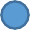 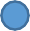 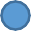 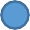 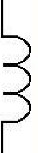 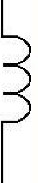 Compléter le circuit de puissance avec les symboles des appareillages manquants et les connexions adéquates.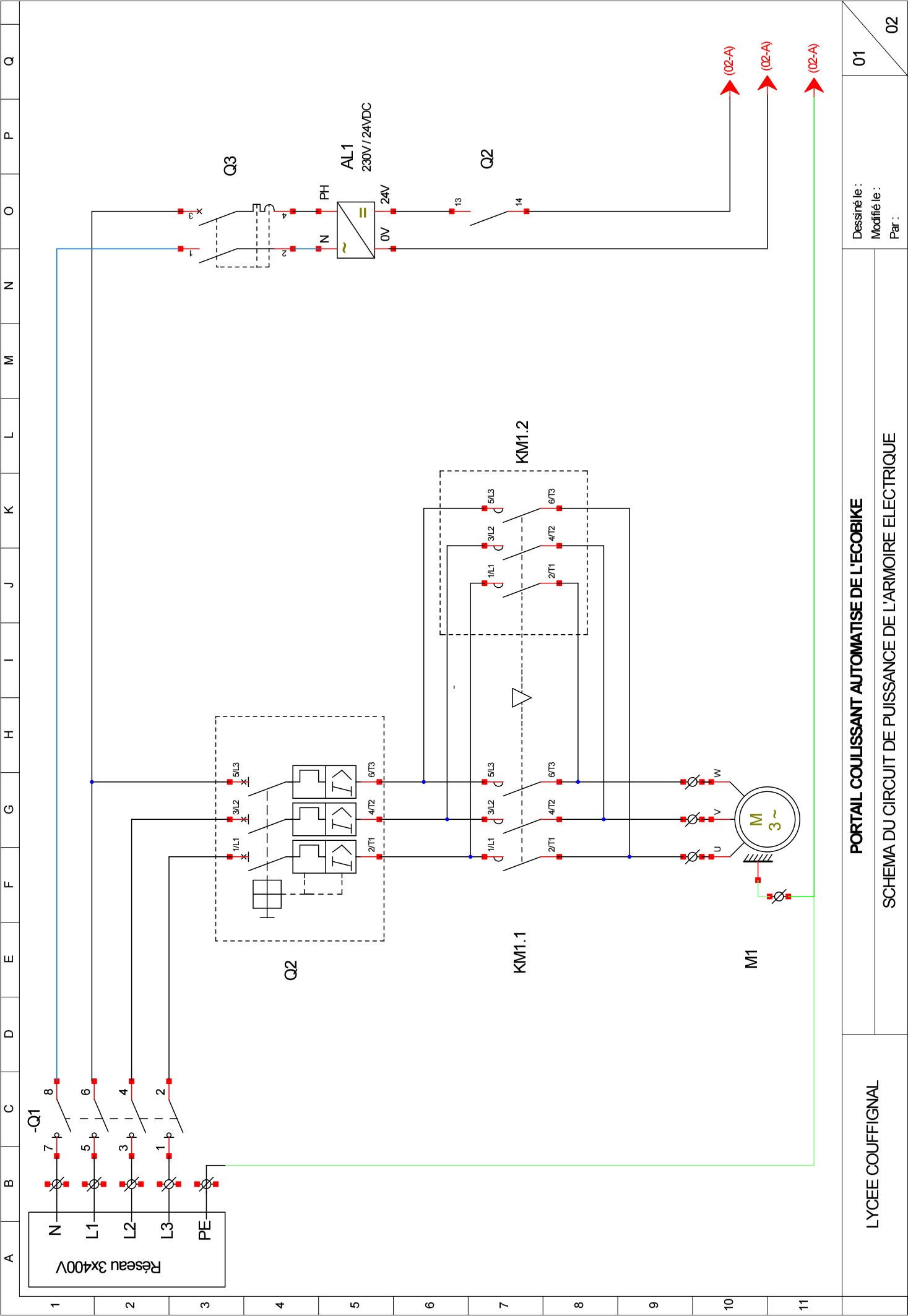 Compléter le circuit de commande en raccordant la borne d’entrées et la borne de sorties du contrôleur.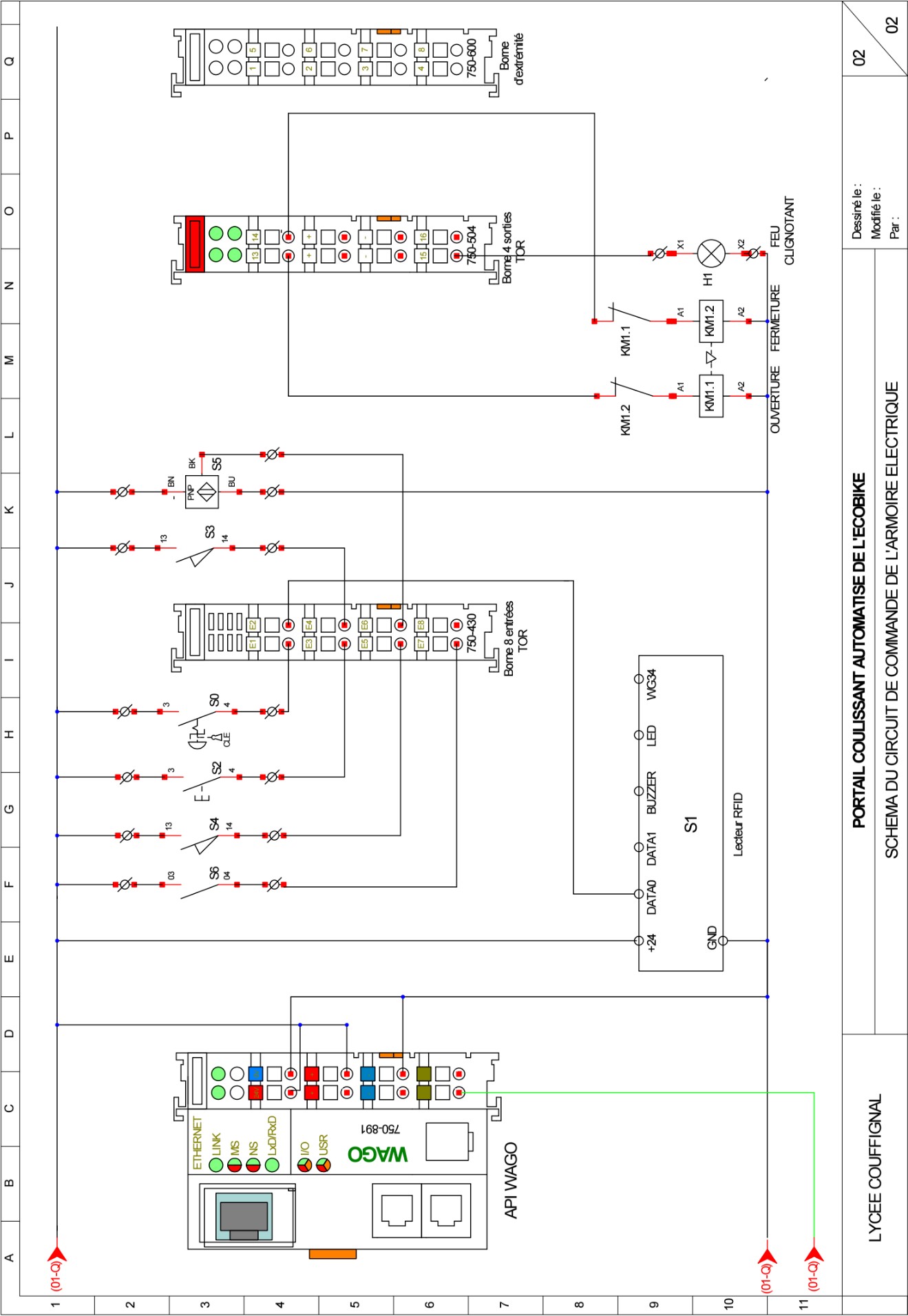 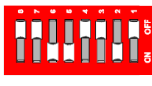 Gestion et automatisation du portail coulissantCompléter le grafcet du point de vue « partie commande » du portail coulissant à l’aide du grafcet fonctionnel.0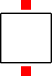 S0.S3. (S1 + S2)1T1 = 3s2S43T3 = 20s	 	 S04S2+S5+S6	S35T5 = 3sDonner le nom du logiciel utilisé pour la programmation du contrôleur WAGO.Lister les différents types de langage de programmation proposés par le logiciel.Donner le langage de programmation utilisé pour la programmation Grafcet.Compléter le tableau d’adressage des Entrées du contrôleur WAGO.Compléter le tableau d’adressage des Sorties du contrôleur WAGO.Compléter le grafcet de programmation.0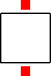 %IX0.0. %IX0.3.( %IX0.1 + %IX0.2)1Etape 1.t>T#3s2%IX0.43Etape 3.t>T#20s%IX0.04%IX0.2+%IX0.5+%IX0.6%IX0.35Etape 5.t>T#3sPARTIE C – GESTION DE L’ÉCLAIRAGEMise en situation :L’éclairage intérieur de l’Écobike sera géré selon le fonctionnement suivant :allumage de l’éclairage intérieur par zone, en cas de détection de présence;allumage de l’éclairage intérieur par zone, en fonction de la luminosité intérieure.Le projecteur extérieur est muni d’un détecteur intégré qui permettra l’allumage et l’extinction de l’éclairage extérieur en cas en cas de détection de présence devant le portail et en fonction de la luminosité.Objectifs de cette partie :Etudier le fonctionnement d’une installation KNX.Choisir le matériel permettant la commande de l’éclairage.Réaliser le schéma de câblage.Paramétrer et configurer le matériel KNX.Dossier Technique et Ressources : DTR 1, DTR 15 à DTR 21 et DTR 46 à DTR 51Étude de la technologie KNXDonner trois avantages apportés par la solution KNX.Identifier les différents médias de communication possibles en complétant le tableau suivant et indiquer par un « X » celui utilisé dans le cas précis de l’Écobike.Relever la valeur et préciser la nature de la tension de bus présente sur les détecteurs et le bouton poussoir KNX. Indiquer si ce bus est polarisé.Indiquer la fonction des éléments présents dans cette installation d’éclairage.Choix du matérielIndiquer la fonction d’un actionneur dans le bus de communication KNX.Relever le nombre de points lumineux à installer dans le local à vélos etdéterminer le nombre total de sorties TOR (Tout Ou Rien) KNX nécessaires.Donner la référence de l’actionneur de commutation nécessaire à la commande de l’ensemble des luminaires.Indiquer la fonction d’un capteur dans le bus de communication KNX.Donner la référence du bouton poussoir (blanc brillant) KNX nécessaire à la commande de l’éclairage du local électrique.Donner la référence des détecteurs de présence (standard, finition Alu) et des boîtes pour montage (en saillie) à installer dans l’Écobike. Indiquer les fonctionnalités des détecteurs.Donner la référence et les fonctionnalités de l’interface de communication utilisée pour cette installation.Donner et justifier la référence de l’alimentation de bus.Il est rappelé que le choix de l’alimentation tient compte de la consommation de l’ensemble des participants présents sur la ligne.Compléter le bon de commande ci-dessous et calculer le prix total TTC du matériel KNX.Réalisation du schéma de câblageDéterminer la désignation du câble à utiliser pour l’alimentation des luminaires.Justifier votre réponse.Compléter le schéma de câblage des circuits éclairage de l’Écobike.Il est demandé de raccorder :les disjoncteurs (Q12, Q13 et Q14),l’alimentation KNX,l’actionneur KNX,le bouton poussoir KNX (BP),les détecteurs KNX (D1 à D6),les luminaires (L1 à L9).Les couleurs suivantes sont imposées :phase : marron ;neutre : bleu ;PE : vert et jaune ;sorties commandées de l’actionneur : violet ;borne + du bus de communication : rouge ;borne - du bus de communication : noir.+	-+ -Q11Q12 Q13 Q14	L NL L 1 L L 2 L L 3 L L 4 L L 5 L L 6 L L 7 L 8Arrivée 230V~L9L N PEL1	L3L5	L7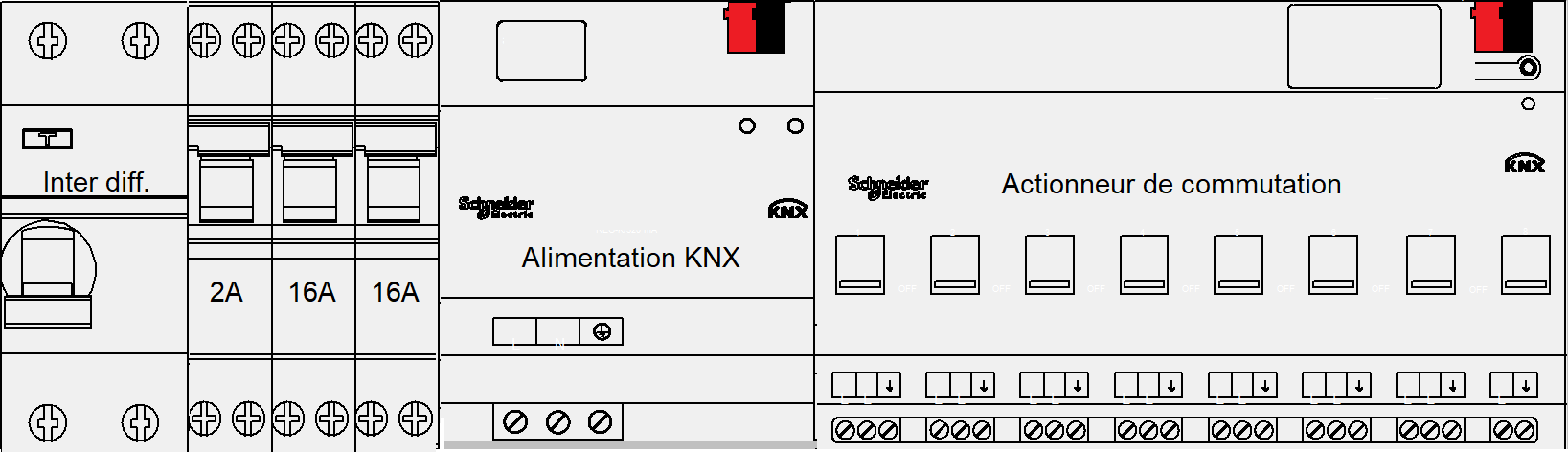 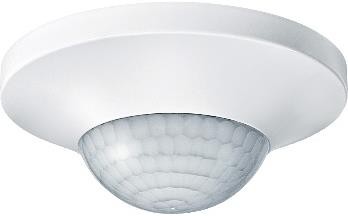 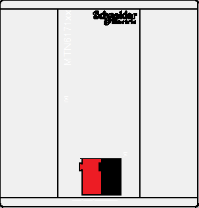 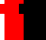 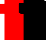 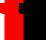 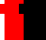 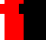 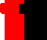 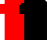 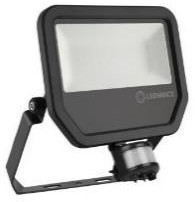 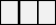 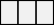 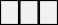 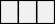 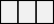 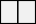 L2	L4	L6	L8+ -BP+	-	+	-	+	-D1	D2	D3+	-	+	-	+	-D4	D5	D6Paramétrage et configuration du matériel KNXDonner les adresses individuelles des participants de l’installation.L’adresse individuelle de l’interface IP/KNX est 1.1.1.Ligne KNXLigne KNXCompléter les symboles KNX de l’Ecobike et préciser les adresses individuelles des différents participants.Exemple :Pour l’interface IP / KNX, le bloc fonction suivant :Devient :	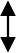 Adresse : ……	Adresse : 1.1.1230 V AC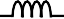 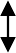 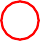 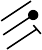 Alimentation bus KNXCapteurs29 V DCActionneursD1Adresse :1.1.9Ligne busD2Adresse :1.1.8D3Adresse :1.1.7D4Adresse :Q13Q14Actionneur de commutation Adresse :1.1.6D5Adresse :1.1.41 2 3 4 5 6 7 81.1.2D6Adresse :1.1.3BPAdresse :1.1.5Interface IP/KNXAdresse :1.1.1L2L1	L3L4		L6		L8 L5		L7Il s’agit à présent de programmer le bouton poussoir et l’actionneur de commutation afin de commander l’éclairage du local électrique.Définir les fonctions des touches 1 et 2 et l’état des DEL d’état du bouton poussoir BP.Avec le logiciel ETS, la « base de données » produit Schneider KNX est commune pour les actionneurs simple, double quatre et huit voies.Déterminer et justifier le paramètre de l’actionneur de commutation adapté à l’utilisation.Déterminer le numéro du canal de l’actionneur de commutation à utiliser pour l’éclairage du local électrique.Définir le paramétrage de l’actionneur de commutation pour allumer et éteindre l’éclairage du local électrique à partir du bouton poussoir BP..Une fois la programmation terminée, le programme peut être transféré.Sélectionner l’interface de communication nécessaire pour transférer le programme (cocher la case par un « X ») et donner l’adresse IP de l‘interface de communication IP / KNX ainsi que son adresse MAC.PARTIE D – SUPERVISION DE L’INSTALLATIONMise en situation :Afin de gérer la surveillance et l’accès de l’Écobike depuis la loge du gardien, tous les équipements informatiques seront raccordés au réseau Ethernet. Le gardien pourra visualiser les caméras, être informé des zones d’éclairage actives, les piloter à distance, et commander le portail d’accès en cas d’oubli de badge.Objectifs de cette partie :Etudier le réseau informatique de l’Écobike.Choisir des équipements informatiques.Paramétrer le contrôleur WAGO.Dossier Technique et Ressources : DTR 1, DTR 22 à DTR 26 et DTR 52 à DTR 56.Étude du réseau local de l’ÉcobikePréciser la fonction des éléments en cochant la bonne réponse.Préciser l’intérêt de passer en fibre optique entre l’Écobike et la loge du gardien.Préciser l’intérêt des convertisseurs Cuivre / Fibre Optique.Étude de l’armoire de brassage du réseau localIl est demandé de déterminer les références de l’armoire de brassage et de ses accessoires.Préciser ci-dessous, les références :du PDU (multiprise pour armoire de brassage),du panneau de brassage,de la tablette fixe.Déterminer le nombre total d’emplacement nécessaire pour l’armoire.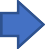 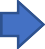 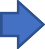 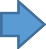 Déterminer la référence de l’armoire de brassage (profondeur 580 mm) en tenant compte du nombre d’emplacement U nécessaire.Analyse du câblage du réseau localIl est demandé de définir les éléments structurels du câblage du réseau local de l’Écobike.Préciser les lettres et les caractéristiques du câble retenu pour le réseau local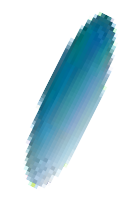 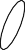 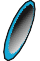 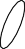 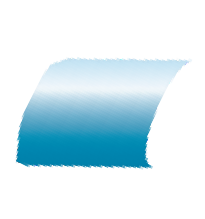 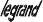 Déterminer la catégorie du réseau local, sachant qu’il est nécessaire de disposer d’un débit de 1 Gbit/s et d’une fréquence de 250 Mhz.Donner la référence du câble réseau 4 paires (longueur maximale du câble réseau d’environ 400 m).Déterminer la référence des cordons de brassage PVC (distance entre le Switch et les connecteurs de l’armoire de brassage de 40 cm).Déterminer la référence des connecteurs de brassage RJ45.Équipements du réseau localIl est demandé de définir les références des caméras IP et du Switch. Ces équipements seront de type PoE.Définir la signification de l’appellation PoE.Préciser, dans ce cas, la nécessité ou pas d’avoir une alimentation extérieure pour un tel équipement. Justifier votre réponse.Déterminer le nombre et la référence des caméras (type dôme avec une résolution 4MP).A partir de la norme, déterminer le type PoE conseillé pour choisir un switch alimentant des caméras.Déterminer la référence du Switch PoE en prévoyant une réserve de 80% du nombre de ports déjà utilisés.Détermination du réseau local (LAN)Le routeur impose une classe C dont son adresse IP est 192.168.0.1. Pour des raisons de maintenance et de suivi, il est nécessaire que tous les équipements connectés sur ce réseau aient des IP statiques.Donner la signification d’une adresse IP statique.Préciser l’intérêt d’un masque de sous-réseau dans un réseau local.Donner le masque du sous réseau par défaut pour un réseau de classe C.En déduire le nombre maximum d’équipements informatiques que peut accueillir un réseau de classe C, sachant qu’une adresse est utilisée pour définir le réseau (192.168.0.0) et qu’une autre est réservée pour le Broadcast (192.168.0.255).Préciser si ce type de réseau est adapté au cahier des charges de l’Écobike.Justifier votre réponse.Compléter les renseignements demandés à partir de la commande cmd de Windows : ipconfig /all.Donner l’intérêt du DNS dans un réseau local.Compatibilité de l’adressage du contrôleurLe contrôleur WAGO 750-891 gère le fonctionnement automatisé du portail d’entrée de l’Écobike. Son adresse IP par défaut est 192.168.1.X.Indiquer le moyen utilisé pour configurer le dernier octet.Préciser la valeur binaire des micro-interrupteurs DIP du contrôleur.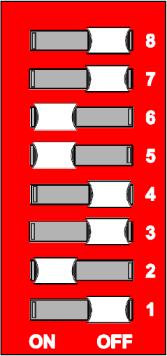 Donner la valeur décimale de cet octet binaire, sachant que la valeur décimale de l’octet = (20 + 21 + 22 + 23 + 24 + 25 + 26 + 27).En déduire l’adresse IP complète de l’automate.	Indiquer si avec une telle adresse IP, le contrôleur est en mesure de communiquer avec le reste du réseau local.Paramétrage du contrôleurAfin de pouvoir modifier l’adresse IP par défaut du contrôleur WAGO, il est nécessaire de le raccorder directement à un ordinateur.Préciser le type de câble nécessaire pour connecter le contrôleur à l’ordinateur.Justifier votre réponse.Indiquer l’adressage statique, le masque de sous-réseau, la passerelle et le DNS principal à paramétrer afin que le contrôleur puisse communiquer avec le reste du réseau local.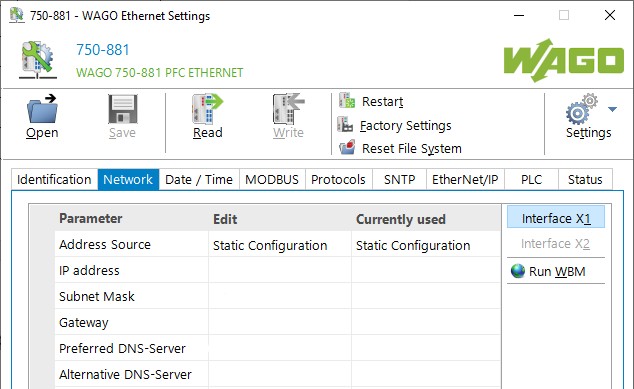 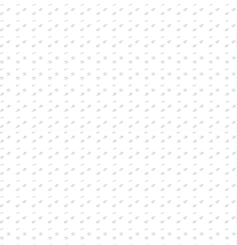 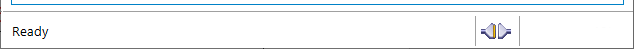 Raccordement du contrôleur à l’armoire de brassageLe contrôleur étant paramétré, il est raccordé au réseau local.Préciser le type de câble à utiliser entre le contrôleur WAGO et la prise RJ 45 du réseau local.La prise RJ45 est raccordée par un câble du réseau local sur l’un des connecteurs de l’armoire de brassage. Le raccordement du câble réseau est de type T568B.Effectuer le raccordement du câble réseau sur le connecteur de brassage en traçant en couleur les 4 paires (tiret et trait continu)blanc-orange et orange blanc-marron et marron blanc-vert et vert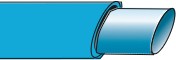 blanc-bleu et bleuConnecteur de brassage (vue arrière)1	2	7	8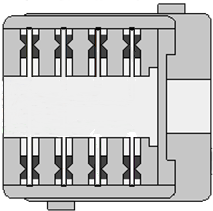 5	4	3	6Indiquer la commande complète à exécuter dans le terminal de Windows pour s’assurer de la bonne communication avec le contrôleur WAGO.Préciser si la communication est correcte et justifier votre réponse.DésignationFonctionPanneaux photovoltaïquesProduire l’énergie électriqueBatteriesStocker l’énergieOnduleur HybrideGérer la charge/décharge de la batterie Convertir la tension continue en tension alternativeMPPTMaximum Power Point Tracking Recherche en temps réel du point de puissancemaximumSituationGestion de l’onduleurPas de production solaire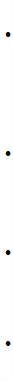 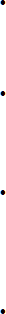 L’énergie solaire alimente les besoins en consommation et charge simultanément les batteries. L’éventuel surplus d’électricité est injecté sur le réseau.Site isolé ou défaillance du réseau publiqueL’énergie solaire alimente une partie des besoins en consommation. Les batteries et le réseau public fournissent le complément de puissance.Moins d’énergie produite que de consommationLes batteries alimentent les besoins en consommation. Le besoin complémentaire de puissance sera fourni par le réseau public.Plus d’énergie produite que de consommationL’installation photovoltaïque alimente en journée les besoins en consommation et stocke le surplus dans les batteries pour une utilisationultérieure.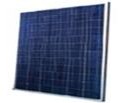 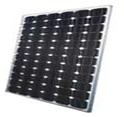 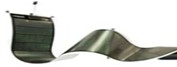 Module PolycristallinModule MonocristallinModule Silicium AmorpheRéponseModule le plus performant : MonocristallinRéponseOrientation sudJustificationRendement maximal en hiver et en étéAppareils électriquesPuissance nominale (W)NombrePuissance totale (W)Moyenne d’utilisation journalière (h)Énergie consommée par jour (Wh)Eclairage11 W10110 W4440Portail Coulissant370 W1370 W1370Onduleur1,5 W11,5 W2436Kit vidéo- surveillance50 W150 W241200Caméra5 W420 W24480Recharge VAE75 W13975 W87800Energie totale consommée par jour (Ec)Energie totale consommée par jour (Ec)Energie totale consommée par jour (Ec)Energie totale consommée par jour (Ec)Energie totale consommée par jour (Ec)10326 WhFormuleApplication numériqueRésultat avec unitéEp = Ec / k10326 / 0.65Ep =15886 WhRéponse3.22FormuleApplication numériqueRésultat avec unitéPc = Ep / IGP15886 / 3.22Pc = 4934 WFormuleApplication numériqueRésultat avec unitéLongueur * Largeur10.1 * 4.141.4 m²RéférenceSPM043602402Dimension du panneau1980 x 1002 x 40mm série 4bPuissance crête d’un panneau360 WTension nominale24 VTension de puissance VMPP38.4 VFormuleApplication numériqueRésultat avec unitéMéthode 1 Surface d’un panneau Surface toiture / surfaced’1 panneau1.98 x 1.00241.4 / 1.9841.984 m²20.8 panneaux soit 20 panneauxMéthode 2 ToitureLong=10,1 m Larg 4,1m Panneaux 1.98 x 1.002Longueur -> 10 panneaux Largeur -> 2 panneauxTotal 20 panneauxFormuleApplication numériqueRésultat avec unitéPc total panneaux = Pc panneau * Nb panneaux360 * 207200 WcDProfondeur de décharge95 %UTension de fonctionnement du parc de batteries48 VCCapacité (Ah)50 AhFormuleApplication numériqueRésultat avec unitéC = (Ec. N) / (D. U)(10500*1) / (0.95*48)230 AhRéponse230 / 50 = 4.6 soit 5 modules de batteriesSérieSérieParallèleSérie et parallèleJustificationTension entrée/sortie de l’onduleur 48V = tension batteries 48V Capacité de 250 Ah (5 * 50 Ah) > 230AhTension entrée/sortie de l’onduleur 48V = tension batteries 48V Capacité de 250 Ah (5 * 50 Ah) > 230AhTension entrée/sortie de l’onduleur 48V = tension batteries 48V Capacité de 250 Ah (5 * 50 Ah) > 230AhJustificationTension AC 3 phases + N 230V / 400VTension de puissance VMPP d’un panneau photovoltaïqueTension de puissance VMPP d’un panneau photovoltaïqueTension de puissance VMPP d’un panneau photovoltaïque38.4 VNombre d’entrées MPPT de l’onduleurNombre d’entrées MPPT de l’onduleurNombre d’entrées MPPT de l’onduleur2Plage de tension MPPT (VMPP) de l’onduleurPlage de tension MPPT (VMPP) de l’onduleurPlage de tension MPPT (VMPP) de l’onduleur280V – 700VPropositions d’associations2 rangées de 10 panneaux en série4 rangées de 5 panneaux en série20 panneaux en sérieVMPP totale38.4 * 10 = 384 V38.4 * 5 = 192.5 V38.4 * 20 = 768 VRéponseRaccordement sur 2 strings avec 10 panneaux en série en raison de la plage de tension MPPT (VMMP) de 280V – 700VRéponseRadio Frequency IDentificationRéponseElle est composée d'une puce reliée à une antenneRéponseLe	système	est	activé	par un	transfert	d’énergie électromagnétique entre une étiquette radio et un émetteur RFIDRéponseBasse fréquence (125Khz),Haute fréquence (13,56 Mhz)Très haute fréquence (UHF).RepèreDésignationRéférenceQuantitéIS1Lecteur badge RFIDLP ROX1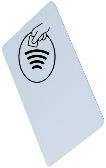 Badge RFIDICB-CRF-EM42100TypeInterrupteur de positionRepèresType d’interrupteurs de positionContactDegré de protection minimalRéférenceS3Fin de course à poussoir à galet en acierN0 + NFIP 66(5)XCKL115S4Fin de course à poussoir à galet en acierN0 + NFIP 66(5)XCKL115Type de détecteurSystème (technologie)Détecteur photoélectriqueReflexJustification : - détection de personnes, de véhicule, d’animaux…objet opaque et surface non réfléchissante ;portée moyenne<15m ;objet volumineux ;ambiance propre.Justification : - détection de personnes, de véhicule, d’animaux…objet opaque et surface non réfléchissante ;portée moyenne<15m ;objet volumineux ;ambiance propre.RepèreType de sortiePortée utileLogique de sortieType de commutationRéférencesS5DC 3 fils4 mètresPNP NPNNO NCXUB1BPANL2S5DC 3 fils4 mètresPNP NPNNO NCXUZC50DésignationFonctionFeu orange clignotantIl a pour rôle de prévenir les passants en cas du mouvement du portail.Barre palpeuseProfil de sécurité indispensable afin de prévenir les collisions entre des personnes et un portail en mouvementBouton d’arrêt d’urgenceIl a pour rôle de garantir la sécurité de l’utilisateur et du matériel.RepèreRéférencesH10 413 81H10 413 92RepèreRéférenceS6CMM200/JRepèreRéférenceS0XB5AS9445RepèreCaractéristiques électriquesCaractéristiques électriquesCaractéristiques électriquesRéférenceAL1Tension d’entréeTension de sortieIntensité de sortie787-1012AL1230 VAC24 VDC2.5 A787-1012RepèresAppareillages câblés sur les entrées automateS0Bouton d’arrêt d’urgenceS1Lecteur badge entréeS2Bouton poussoir ouvertureS3Fin de course fermetureS4Fin de course ouvertureS5Cellule photoélectriqueS6Barre palpeuseUne cellule de plusRéférence750-430ou 750-1415RepèresAppareillages câblés sur les sorties automateKM1.1Contacteur inverseur ouvertureKM1.2Contacteur inverseur fermetureH1Feu orange clignotantUne cellule de plusRéférence750-504Référence750-600JustificationLa borne d’extrémité sert de terminaison du bus interne et garantit une circulation correcte des donnéesFormules utiliséesPa = Pu / 𝜂I = Pa / ( √3 x U x cos φ )Applications numériquesPa = 370 / 0,836 = 443 WI = 443 / (√3 x 400 x 0,78) = 0.82 ARésultat avec unité0.82 ARéponseLe rôle du disjoncteur magnétothermique est de protéger le circuit contre les courts-circuits et les surchargesRéférence du disjoncteur-moteur magnétothermiqueGV2 – ME06Valeur de réglage du déclencheur thermique1 AIntensité de déclenchement magnétique22.5 ARéférence du bloc de contact auxiliaire instantanéGV AE1RéponseLe contacteur permet d’établir, de supporter et d’interrompre des courants dans les conditions normales du circuit.RéponseEn inversant deux des trois phases du moteurRéférence complète du contacteur inverseurLC2D09BDCatégorie d’emploiAC-3Nombre de contacts auxiliaires NO et NC par contacteur1 NO + 1 NCCourant d’emploi9 ACouplageJustificationEtoileL’alimentation réseau est en 400 V triphasée.La tension des enroulements moteur est de 230V.RéponseCODESYSRéponseIL : Liste d’instructionLD : Langage LadderFBD : Boites fonctionnellesSFC : Sequential function chartST : Texte structuréCFC :Continuous Function ChartRéponseSFCMnémoniquesAdressage entrée contrôleurType de donnéeS0%IX0.0BOOLEEN (BOOL)S1%IX0.1BOOLEEN (BOOL)S2%IX0.2BOOLEEN (BOOL)S3%IX0.3BOOLEEN (BOOL)S4%IX0.4BOOLEEN (BOOL)S5%IX0.5BOOLEEN (BOOL)S6%IX0.6BOOLEEN (BOOL)MnémoniquesAdressage sortie contrôleurType de donnéeKM1.1%QX0.0BOOLEEN (BOOL)KM1.2%QX0.1BOOLEEN (BOOL)H1%QX0.2BOOLEEN (BOOL)AvantagesGestion automatique ou manuelle, flexibilité, souplesse, confort, rentabilité, économie d’énergie, sécurité.MédiaSignification du sigleSupport de transmissionMédia utiliséTPTwisted Pair / paire torsadéeCâble busXPLPower Line / Courant porteurRéseau électriqueRFRadio Fréquency / Radio fréquenceSignaux radiosIPEthernetRéseau EthernetValeur de Tension29 V29 VType de tensionAC DCPolarisé OuiNonDésignationFonctionAlimentation KNXAlimenter le bus (partie électronique des participants) et assurer le fonctionnement de l’installation.BusTransmettre l'alimentation et échanger / transporter les informations entre les participants.Interface IP/KNXTransférer aux participants un programme depuis le logiciel ETS. Accéder au bus KNX via Internet et un VPN.FonctionConvertir une information et la convertir en action (commutation, variation d’éclairage, montée, descente, …).Nombre de points lumineuxNombre de sorties TOR KNXZone de rechargement n°1 et n°211Zone de rechargement n°3 et n°411Zone de rechargement n°5 et n°611Zone de rechargement n°7 et n°811Local courants fort/faible et photovoltaïque11Zones de circulation n°1 et 233TotalTotal8RéférenceMTN647893Nombre de sorties8FonctionTransmettre des informations sur le bus (présence, appui sur une touche, niveau d’éclairement…).Nombre de touches2 (bouton ON bouton OFF)Référence bouton poussoirMTN617119Référence détecteurMTN630860MTN630860Référence boîte pour montage en saillieMTN550619MTN550619Détection mouvement OuiNonMesure luminosité OuiNonType de communicationUSBUSBType de communicationModbusModbusType de communication IP IPType de communicationSérieSérieRéférence interfaceMTN6502-0105MTN6502-0105Utilisable comme interface de programmation OuiNonUtilisable pour accéder au bus KNX via Internet OuiNonConsommation interface de communication IP/KNX20 mAConsommation actionneur de commutation12,5 mAConsommation bouton poussoir10 mAConsommation des détecteurs de présence8 × 6 = 48 mAConsommation totale90,5 mARéférence alimentationMTN684032Justifier90,5 mA < 320 mADésignationQuantitéRéférencePrix unitaire (€)Prix total (€)Alimentation Bus1MTN684032372,42372,42Actionneur de commutation1MTN647893749,87749,87Bouton poussoir multifonction1MTN617119241,57241,57Détecteur6MTN630860374,332245,98Boîtier pour détecteur6MTN55061934,52207,12Interface de communication1MTN6502-0105471,01471,01Total HT (€)Total HT (€)Total HT (€)Total HT (€)4287,97TVA à 20% (€)TVA à 20% (€)TVA à 20% (€)TVA à 20% (€)857,59Total TTC (€)Total TTC (€)Total TTC (€)Total TTC (€)5145,56Type de câble3X1,5 3G1,5Type de câble3X2,53G2,5JustificationAlimentation des circuits éclairage selon NF C 15-100 : 1,5 mm², puissance et bus séparés : câble type 3G1,5.Alimentation des circuits éclairage selon NF C 15-100 : 1,5 mm², puissance et bus séparés : câble type 3G1,5.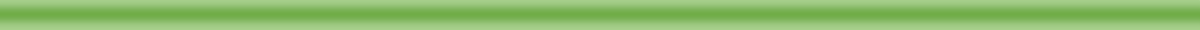 KNXKNXKNXKNXKNXKNXKNXKNXAppareilActionneurActionneurBoutonpoussoirBoutonpoussoirDétecteur 1Détecteur 1Détecteur 2Détecteur 2Zone11111111Ligne11111111Participant22559988Adresse1.1.21.1.21.1.51.1.51.1.91.1.91.1.81.1.8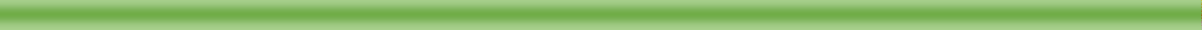 KNXKNXKNXKNXKNXKNXKNXKNXAppareilDétecteur 3Détecteur 3Détecteur 4Détecteur 4Détecteur 5Détecteur 5Détecteur 6Détecteur 6Zone11111111Ligne11111111Participant77664433Adresse1.1.71.1.71.1.61.1.61.1.41.1.41.1.31.1.3ToucheSélection de fonctionType de télégrammeEtat des DEL d’étatTouche 1CommutationONEn fonction de l’objet d’acquittementTouche 2CommutationOFFEn fonction de l’objet d’acquittementRéponseActionneur simpleActionneur doubleRéponseActionneur de commutation 4 voies Actionneur de commutation 8 voiesJustification8 voies car 8 points lumineux à commander indépendamment.8 voies car 8 points lumineux à commander indépendamment.RéponseCanal 8Réponse CommutationScénarioRéponseStoreVariationInterfaces trouvéesInterfaces trouvéesInterfaces trouvéesInterfaces trouvéesInterface à sélectionner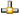 1.5.119domovea basic10.129.140.3:367100:24:C6:F1:C8:6D1.1.1192.168.0.3:367148:33:DD:00:95:5DX1.8.1Interface IP KNX10.129.130.80:367100:22:D1:04:1A:D01.1.15KNX IP Interface10.129.6.13:3671D0:76:50:00:07:EB15.15.0KNX IP Routeur169.254.178.8:367100:22:D1:04:08:B1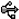 KNX-USB Data InterfaceKNX-USB Data InterfaceKNX-USB Data Interface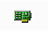 Realtek PCIe GBE Family ControllerRealtek PCIe GBE Family ControllerRealtek PCIe GBE Family ControllerAdresse IPAdresse IP192.168.0.3192.168.0.3192.168.0.3Adresse MACAdresse MAC48:33:DD:00:95:5D48:33:DD:00:95:5D48:33:DD:00:95:5DLe routeur permet :d’enregistrer la vidéoLe routeur permet :à un réseau local de communiquer avec internetXLe routeur permet :à un réseau local de communiquer avec le bus KNXL’armoire de brassage est l’armoire :générale basse tension de l’installationL’armoire de brassage est l’armoire :des courants fortsL’armoire de brassage est l’armoire :informatique où se fond les interconnexions du réseau localXLes câbles Ethernet :font la liaison entre une équipement informatique et le SwitchXLes câbles Ethernet :alimentent en courant alternatif les équipements du réseau localLes câbles Ethernet :transmettent les données séries RS 232 vers les équipementsLa passerelle IP/KNX :attribue les adresses de groupe dans le bus KNXLa passerelle IP/KNX :permet au réseau local de communiquer avec le bus KNXXLa passerelle IP/KNX :attribue les adresses IP dans le réseau localRéponseLa distance entre l’armoire de brassage et la loge du gardien est de 150 m. Or les longueurs maximales autorisées dans un réseau cuivre catégorie 6 est de 100 m. Cependant, pour la fibre les distances autorisées sont bien supérieures à 100 mRéponseTransforme un signal réseau fibre optique vers un média cuivre Ethernet RJ 45 et inversementRéférence0 462 07LettresLettresSignifications1ère lettreFEcran ou feuillardSéparateur/2ème lettreUNon blindé3 et 4 ème lettresTPPaire torsadéeCatégorie du réseau retenueCatégorie du réseau retenueCat. 5eCat. 6XCat. 6ACat. 8Référence0 327 56 ou0 338 53Référence0 518 15Référence0 337 63RéponsePower over EthernetOUI NONJustification : L’alimentation est fournie par le switch au travers des câbles EthernetJustification : L’alimentation est fournie par le switch au travers des câbles EthernetRéférence21.22.1462Nombre4Type 1 ou PoEType 3 ou PoE++, UPoE Type 2 ou PoE+Type 4 ou High Power PoENombre de ports utilisés10Nombre de ports nécessaire (avec réserve)18Référence21.22.1176Adresse IP statiqueAdresse IP statiqueAdresse qui ne peut plus jamais être modifiéeAdresse qui ne change pas tant qu’on ne la modifie pas volontairementXAdresse qui se renouvelle rarementAdresse qui est imposée par le fabricantRéponseUn masque de sous-réseau est un nombre qui définit une plage de adresses IP disponibles dans un réseauRéponse255.255.255.0Réponse256 - 2 = 254 OUINONJustification : Pour l’installation de l’ECOBIKE, le nombre d’équipements connecté au réseau local est de 10. Ce qui est bien inférieur à 254. Donc il convient tout à fait.Justification : Pour l’installation de l’ECOBIKE, le nombre d’équipements connecté au réseau local est de 10. Ce qui est bien inférieur à 254. Donc il convient tout à fait.IntituléNoms et adressesNom de l’équipement informatiquePC_LOGEAdresse IP du PC concerné192.168.0.10Masque de sous réseau de la machine255.255.225.0Passerelle par défaut ou routeur192.168.0.1Serveur DNS89.2.0.1RéponseLe DNS dans un réseau local permet de faire le lien entre les noms de domaines et les adresses IPRéponseLes micro-interrupteurs DIP permettent de configurer le dernier octet de l’adresse IP et permettent son affectationRéponse50Réponse192.168.1.50OUI NONJustification : Dans un réseau de classe C, le 3ème octet doit être identique pour que deux équipements informatiques puissent communiquer ensemble.Justification : Dans un réseau de classe C, le 3ème octet doit être identique pour que deux équipements informatiques puissent communiquer ensemble.Type de CâbleType de CâbleCâble RJ45 droit Câble RJ45 croiséJustification : Pour que deux machines sur un réseau local puissent communiquer ensemble il faut un câble croisé. Dans le cas contraire, il faut passer par un SwitchJustification : Pour que deux machines sur un réseau local puissent communiquer ensemble il faut un câble croisé. Dans le cas contraire, il faut passer par un SwitchType de CâbleType de Câble Câble RJ45 droitCâble RJ45 croiséCommandeCommunicationCommunicationJustificationping OUINONPaquets :envoyés 4, reçus 4, perdus 0